 Julio Celso Muñoz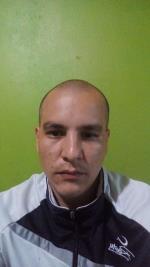 OBJETIVO PROFESIONAL [ Escribir Objetivo profesional ]EXPERIENCIAla misionera bufett 4/2016-10/2018Atención al cliente (Otras (No se especifica)) puerto Iguazu (misiones) repositor, atencion al cliente y cajero Casa de empanadas la misionera  6/2012-2/2013Comercial (Comercial - Ventas) Empleado puerto iguazu ArgentinaProducción y manofactura de productos alimenticios confiteria  Don Jose  3/2009-2/2010Otro no especificado (Comercial - Ventas) Almaceneraayudante de confiteria, y reposteria. limpieza y atencion al cliente.puerto iguazu ArgentinaFORMACIÓNFORMACIÓN COMPLEMENTARIAHABILIDADES/CAPACIDADESIDIOMAS PortuguésNivel Intermedio  InglésNivel Principiante INFORMÁTICAINFORMACIÓN ADICIONALhttp://free_322.MiCVweb.comHabilidad 1Habilidad 2Habilidad 3Habilidad 4Habilidad 5Habilidad 6